2074 KOSGEB destekleri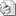 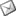                                                                                                                                               18.10.2010Sayı     : 2010 /  2074  Sayın Oda Başkanlığı’na  İ Z M İ R   18 Eylül 2009 Tarihinde alınan Bakanlar Kurulu Kararı ile, KOSGEB’in geliştirilmesinden sorumlu olduğu KOBİ sektörleri belirlenmiştir.Birliğimizce; KOSGEB destek / kredilerinden faydalanamayacak meslek dalları, Esnaf online sistemindeki meslekler dikkate  alınarak odalarımıza kolaylık olması amacıyla belirlenmiştir. Bu meslekler; Ambulans Hizmetleri- Arıcılık- Balık Çiftliği İşletmeciliği- Besicilik,- Bilardo, Bowling, Atari ve Playstation Salonu İşletmeciliği- Disko, Taverna, Gazino, Gece Kulübü, Pavyon, Birahane ve Bar İşletmeciliği- Eğitime Muhtaç Çocukların Rehabilitasyon Merkezi İşletmeciliği- Emanetçilik- Emlak Komisyonculuğu ve Danışmanlığı- Hamam, Sıhhi Banyo, Kaplıca, Sauna,Solaryum İşletmeciliği- Kahvecilik, Kıraathanecilik ve İnternet Kafe İşletmeciliği- Piknik ve Dinlenme Yeri İşletmeciliği- Kreş ve Gündüz Bakımevi İşletmeciliği- Lokal İşletmeciliği- Mantar Üretimi- Masaj Salonu İşletmeciliği- Panayır, Sirk ve Lunapark İşletmeciliği- Plaj İşletmeciliği- Seracılık (Sera Ürünleri Yetiştiriciliği)- Ses ve Sahne Sanatçılığı- Sigorta Acenteliği- Sinema, Tiyatro ve Gösteri Merkezi İşletmeciliği- Spor Salonu, Halı Saha ve Vücut Geliştirme, Aerobik Salonu v.b. İşletmeciliği- Su Ürünleri Avcılığı- Şans Oyunları (Milli Piyango, Loto, Toto, Ganyan Bayii v.b.)- Toplantı, Düğün ve Kokteyl v.b. Salonu İşletmeciliği- Yaşlı Bakım ve Huzurevi İşletmeciliği vb meslek dallarıdır.  Ayrıca Odalarımızın yanılgıya düşmemesi için KOSGEB destek alabilecek ve alamayacak sektörlerin tam listesi Birliğimiz internet sayfasında (www.iesob.org.tr)  yayınlanmıştır.  Odanızca konu ile ilgili olarak bilgi edinilerek, görüşleriniz ile ilgili yararlanabilecek olan üyelerimiz hakkındaki sorularınız için Birliğimiz KOSGEB Sinerji Odağından ( 482 02 62 – 322 ) Çetin ÖNEL ile irtibata geçebilirsiniz.Bilgilerinizi rica ederiz.    Özcan KILKIŞ                                                                                           Hilmi KURTOĞLUGenel Sekreter                                                                                               Başkan Vekili     